Publicado en  el 19/09/2016 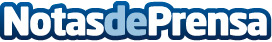 La puntera startup Via Families desarrolla una web online para el intercambio entre familias y estudiantesDatos de contacto:Nota de prensa publicada en: https://www.notasdeprensa.es/la-puntera-startup-via-families-desarrolla-una Categorias: Cataluña Emprendedores E-Commerce Ocio para niños http://www.notasdeprensa.es